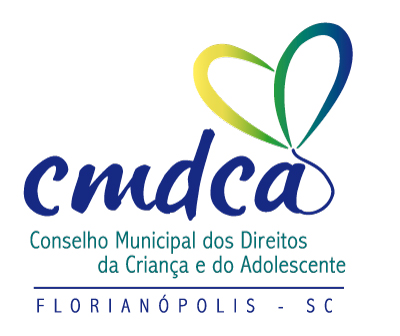 ETAPAS DO PROCESSO SELETIVO PARA ESCOLHA DOS CONSELHEIROS TUTELARES GESTÃO 2020 – 2024.No período de 19 a 25 de julho não houve manifestações junto à Comissão Especial Eleitoral pela população geral requerendo à impugnação de quaisquer dos candidatosInformações acerca da próxima etapa: Da realização da ProvaA prova será realizada no dia 11 de agosto de 2019, no centro de educação continuada – (CEC) da educação, Rua Ferreira lima, 90, período das 8:00 às 12:00, os candidatos deverão chegar ao local com antecedência mínima de 30 min antes do início da aplicação das provas.O candidato deverá comparecer ao seu local de prova munido de caneta esferográfica de material transparente, de tinta azul ou preta, e apresentar ao fiscal de sala um documento original de identificação válido com foto.Não será permitida a entrada de bebidas ou alimentos em recipientes ou embalagens que não sejam fabricados com material transparente, tais como: garrafa de água, refrigerantes ou sucos, bolachas ou biscoitos, chocolates, balas, barras de cereais, etc. Os alimentos poderão estar acondicionados em sacos plásticos totalmente transparentes.Não será permitido ao candidato permanecer em sala de prova com aparelhos eletrônicos, tais como: bip, telefone celular, relógio de qualquer espécie, walkman, aparelho portátil de armazenamento e de reprodução de músicas, vídeos e outros arquivos digitais, agenda eletrônica, notebook, tablets, iPod, smartphones, palmtop, pendrive, máquina de calcular, máquina fotográfica, protetor auricular, receptor, gravador, entre outros.O candidato somente poderá se retirar do local de realização das provas depois de decorrido 60 (sessenta) minutos do seu início.O caderno de provas será disponibilizado junto com o gabarito no site da PMF bem como no facebook do Conselho no dia 16/09/2019, conforme cronograma.Os três últimos candidatos de cada sala de prova somente poderão retirar-se da sala simultaneamente.O candidato, ao encerrar a prova objetiva, entregará ao fiscal de sua sala, a folha de resposta devidamente assinada e o caderno de prova.